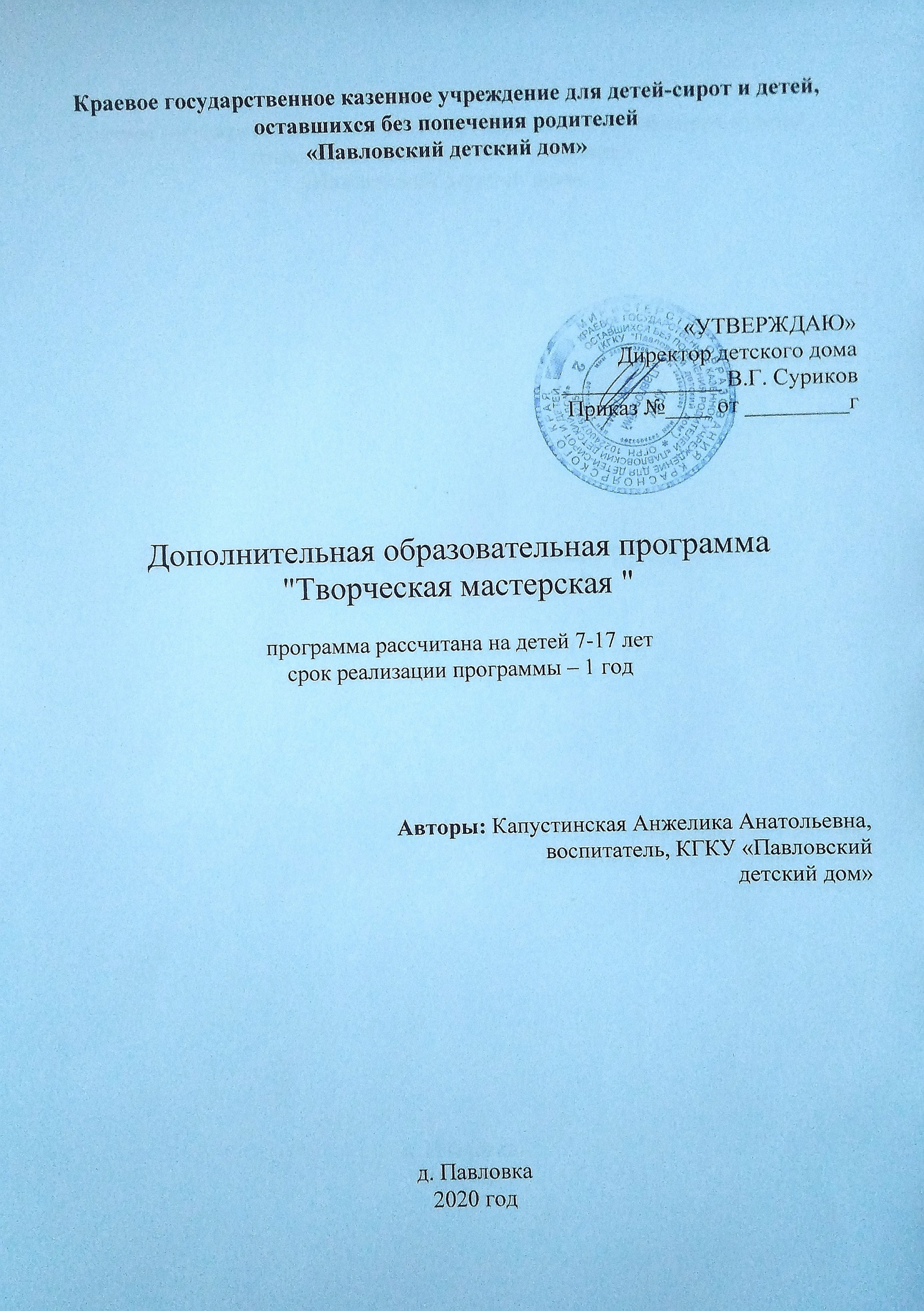 Программа кружка «Творческая мастерская» Различные виды рукоделия основанные на плетении разными техниками   из разных материалов. Актуальность программы – Дети не любят однообразного монотонного труда, он их быстро утомляет, вследствие этого у детей может пропасть интерес к работе, поэтому виды поделок нужно менять. Важно, чтобы дети могли проявить выдумку, творчество, фантазию, что, несомненно, будет способствовать повышению эффективности труда. Связь искусства с жизнью человека проявляется и в повседневном быту. На данный момент эксклюзивные, оригинальные и неповторимые, выполненные вручную, изделия  пользуются большим спросом. Цели и задачи программы Цель:Развитие и реализация творческих способностей у детей.Задачи:Развитие творческих способностей детей;Привитие интереса к искусству;Воспитание трудолюбия, художественного вкуса, умения;Совершенствование трудовых навыков и умений наблюдать, выделять главное;2. ПЛАНИРУЕМЫЕ РЕЗУЛЬТАТЫ	Развитие творческих способностей;	Сплочение коллектива;	Умение общаться;	Воспитание трудолюбия;	Освоение  техники плетения из  бумажной лозы, ниток, шнуров, лент.	Расширение кругозора, интеллектуальное развитие. Содержание программыКраткий курс «Плетем фенечки»Тема №1Вводное занятие   (1 час)Знакомство с планом работы на учебный год. Режим работы кружка. Первичный  инструктаж по охране труда. Изучение индивидуальных особенностей обучающихся. Краткие сведения о направлениях работы. История появления фенечек. Фенечки среди хиппи. Значения цвета. Материалы и инструменты, техника безопасности. Тема №2Технология  изготовления фенечки из ниток «Мулине». (2 часа)Теоретическая часть: Процесс плетения фенечек. Подбор ниток.  Узлы плетения.Практическая часть: Изготовление простой фенечки с узлами  в право.Тема №3Технология  изготовления фенечки из ниток «Мулине». (2 часа)Теоретическая часть: Процесс плетения фенечек. Подбор ниток.  Узлы плетения вправо, влево.Практическая часть: Изготовление фенечки стрелочки. Тема № 3 Плетение фенечек с именами.  (3 часа)Теоретическая часть: Процесс прямого  плетения, подбор ниток, использование схем.  Практическая часть: Плетение прямой фенечки с именем. Тема № 4Плетение фенечек с орнаментом из двух цветов. .   (3 часа)Теоретическая часть: Процесс прямого  плетения, подбор ниток, использование схемы.  Практическая часть: Плетение прямой фенечки с орнаментом, по схеме. краткий курс «Плетение макраме»Тема №1Вводное занятие   (1 час)История возникновения макраме. Техника безопасности, правила поведения в кабинете презентация об искусстве макраме Тема №2Технология  плетения узлов. (1 час)Теоретическая часть: Виды узлов плетения прямые, левосторонние, правосторонние, двойные, квадратные. Подбор материала для плетения Практическая часть: Плетение различных узлов  разными нитками.Тема № 3 Плетение брелка .  (2 часа)Теоретическая часть: Подбор материала, выбор рисунка плетения.  Практическая часть:  Плетение брелка.. Тема № 4Плетение женских украшений .   (3 часа)Теоретическая часть: Процесс плетения, подбор материалов, использование схемы.  Практическая часть: Плетение подвески (браслета) по схеме. Тема № 5Плетение настенного декоративного панно .   (3 часа)Теоретическая часть: Процесс плетения, подбор материалов, использование схемы.  Практическая часть: Плетение панно  по схеме.  Краткий курс плетение из газетных трубочекТема №1 Ознакомление с техникой плетения. (1 час) Презентация «Плетение из газетных трубочек».Тема №2 Процесс изготовления бумажной лозы(2 часа)Теоретическая часть: Процесс изготовления газетных трубочекПрактическая часть: Изготовление газетных трубочекТема №3 Покраска бумажной лозы: виды способы. (2 часа)Теоретическая часть: Покраска газетных трубочек: виды способы.Практическая часть: Покраска газетных трубочек. Тема №4 Техника плетения с одной трубочкой (1 час)Теоретическая часть: Техника плетения с одной трубочкойПрактическая часть: плетение с одной трубочкойТема №5 Плетение круглого дна с одной трубочкой ( 1час)Теоретическая часть: Процесс плетение круглого дна с одной трубочкойПрактическая часть: Плетение круглого дна с одной трубочкой.Тема №6 Плетение круглого дна двумя  трубочками (1 час)Теоретическая часть: Процесс плетение круглого дна 2-мя  трубочками.Практическая часть: Плетение круглого дна 2-мя  трубочками.Тема №7 Плетение вазы (конфетницы) с плетеным дном ( 3 часа)Теоретическая часть: Процесс плетения стенок. Плетение вазы (конфетницы)Практическая часть: Плетение круглого дна с одной трубочкой. Плетение вазы, покраска и оформление готового изделия.Тема №8 Плетение квадратного дна и изделия на его основе (3 часа)Теоретическая часть: Процесс плетение квадратного дна.Практическая часть: Плетение коробки, для хранения мелочей. Покраска и оформление готового изделия.                                    Учебно-тематический план№№ п.п.ТемаВсего часовВ том числеВ том числе№№ п.п.ТемаВсего часовтеорияпрактика1.История появления фенечек. Фенечки среди хиппи. Значения цвета. Материалы и инструменты, техника безопасности1102Технология  изготовления фенечки из ниток «Мулине». Простая фенечка2113.Изготовление фенечки стрелочки.2114.Плетение прямой фенечки с именем. 3125.Плетение прямой фенечки с орнаментом. 3126.Вводное занятие   по курсу макраме1107.Технология  плетения узлов1018.Плетение брелка20,51,59.Плетение женских украшений .   .30,52,510.Плетение декоративного панно 3О,52,511.Вводное занятие по курсу плетение из бумажной лозы. 11012.Процесс изготовления бумажной лозы21113.Покраска бумажной лозы: виды способы211 14Техника плетения с одной трубочкой 1115Плетение круглого дна с одной трубочкой 1116Плетение круглого дна двумя  трубочками 1117Плетение вазы (конфетницы) с плетеным дном3318Плетение квадратного дна и изделия на его основе(3 часа)3319.Всего часов3611,524,5